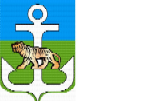 АДМИНИСТРАЦИЯЛАЗОВСКОГО МУНИЦИПАЛЬНОГО ОКРУГА ПРИМОРСКОГО КРАЯПОСТАНОВЛЕНИЕ29.12.2023г.                                             с. Лазо                                                         №920Об утверждении Программы профилактики рисков причинения вреда (ущерба) охраняемым законом ценностям при осуществлении муниципального контроля за сохранностью автомобильных дорог местного значения, расположенных в границах Лазовского муниципального округа  на 2024 годВ соответствии с Федеральным законом от 06.10.2003 № 131-ФЗ «Об общих принципах организации местного самоуправления в Российской Федерации», Федеральным законом от 31.07.2020 № 248-ФЗ «О государственном контроле (надзоре) и муниципальном контроле в Российской Федерации», Постановлением Правительства Российской Федерации от 25.06.2021 № 990 «Об утверждении Правил разработки и утверждения контрольными (надзорными) органами программы профилактики рисков причинения вреда (ущерба) охраняемым законом ценностям», руководствуясь Уставом Лазовского муниципального округа, администрация Лазовского муниципального округаПОСТАНОВЛЯЕТ:1. Утвердить прилагаемую программу профилактики рисков причинения вреда (ущерба) охраняемым законом ценностям при осуществлении муниципального контроля за сохранностью автомобильных дорог местного значения, расположенных в границах Лазовского муниципального округа  на 2024 год.2. Начальнику управления делами администрации Лазовского муниципального округа обеспечить размещение настоящего постановления на официальном сайте администрации Лазовского муниципального округа.3. Настоящее постановление вступает в силу со дня опубликования и применяется с 01.01.2024 г.Глава Лазовского муниципального округа		                                           Ю. А. МосальскийПРОГРАММАПРОФИЛАКТИКИ РИСКОВ ПРИЧИНЕНИЯ ВРЕДА (УЩЕРБА)ОХРАНЯЕМЫМ ЗАКОНОМ ЦЕННОСТЯМ ПРИ  ОСУЩЕСТВЛЕНИИ МУНИЦИПАЛЬНОГО КОНТРОЛЯ ЗА СОХРАННОСТЬЮ АВТОМОБИЛЬНЫХ ДОРОГ МЕСТНОГО ЗНАЧЕНИЯ, РАСПОЛОЖЕННЫХ В ГРАНИЦАХ ЛАЗОВСКОГО МУНИЦИПАЛЬНОГО ОКРУГА НА 2024 ГОД ПАСПОРТпрограммы профилактики рисков причинения вреда (ущерба) охраняемым законом ценностям при осуществлении муниципального контроля за сохранностью автомобильных дорог местного значения, расположенных в границах Лазовского муниципального округа  на 2024 год1.Анализ текущего состояния осуществления муниципального контроля за сохранностью автомобильных дорог местного значения, расположенных в границах Лазовского муниципального округа  на 2024 год1.1. Настоящая муниципальная программа профилактики рисков причинения вреда (ущерба) охраняемым законом ценностям при осуществлении муниципального контроля за сохранностью автомобильных дорог местного значения, расположенных в границах Лазовского муниципального округа  на 2024 год (далее – Программа) разработана в целях организации проведения профилактики нарушений требований, установленных федеральными законами и иными нормативными правовыми актами Российской Федерации и принимаемыми в соответствии с ними законами и иными нормативными правовыми актами Приморского края, в целях предупреждения возможного нарушения подконтрольными субъектами обязательных требований и снижения рисков причинения ущерба муниципальному имуществу, устранению причин, факторов и условий, способствующих нарушениям обязательных требований. Под муниципальным контролем за сохранностью автомобильных дорог местного значения, расположенных в границах Лазовского муниципального округа  понимается деятельность органов местного самоуправления, уполномоченных на организацию и проведение на территории Лазовского муниципального округа проверок соблюдения юридическими лицами, индивидуальными предпринимателями и физическими лицами обязательных требований, установленных федеральными законами, законами Приморского края, а также муниципальными правовыми актами в области соблюдения обязательных требований:1) в области автомобильных дорог и дорожной деятельности, установленных в отношении автомобильных дорог местного значения:а) к эксплуатации объектов дорожного сервиса, размещенных в полосах отвода и (или) придорожных полосах автомобильных дорог общего пользования;б) к осуществлению работ по капитальному ремонту, ремонту и содержанию автомобильных дорог общего пользования и искусственных дорожных сооружений на них (включая требования к дорожно-строительным материалам и изделиям) в части обеспечения сохранности автомобильных дорог;2) установленных в отношении перевозок по муниципальным маршрутам регулярных перевозок, не относящихся к предмету федерального государственного контроля (надзора) на автомобильном транспорте, городском наземном электрическом транспорте и в дорожном хозяйстве в области организации регулярных перевозок.2. Цели и задачи реализации Программы2.1. Целями Программы являются: а) предотвращение рисков причинения вреда охраняемым законом ценностям; б) предупреждение нарушений обязательных требований (снижение числа нарушений обязательных требований) в подконтрольной сфере общественных отношений; в) создание у подконтрольных субъектов мотивации к добросовестному поведению, повышение правосознания и правовой культуры подконтрольных субъектов; г) снижение издержек, повышение эффективности исполнения функций органа муниципального контроля; д) повышение эффективности взаимодействия между подконтрольными субъектами и органом муниципального контроля.2.2. Для достижения цели Программы необходимо решить следующие задачи:а) планирование и проведение профилактических мероприятий на основе принципов информационной открытости, а также обязательности, актуальности, периодичности профилактических мероприятий и достижения максимальной вовлеченности подконтрольных субъектов;б) выявление причин, факторов и условий, влекущих нарушения требований, в ходе проведения проверок, осмотров, обследований; в) информирование подконтрольных субъектов о содержании требований в ходе проведения проверок, осмотров, обследований, а также посредством их размещения на официальном сайте администрации Лазовского муниципального округа.3. Перечень профилактических мероприятий, сроки (периодичность) их проведения3.1. Профилактические мероприятия осуществляются уполномоченным органом в целях стимулирования добросовестного соблюдения обязательных требований контролируемыми лицами, устранения условий, причин и факторов, способных привести к нарушениям обязательных требований и (или) причинению вреда (ущерба) охраняемым законом ценностям, и доведения обязательных требований до контролируемых лиц, способов их соблюдения.При осуществлении муниципального контроля за сохранностью автомобильных дорог местного значения, расположенных в границах Лазовского муниципального округа, проведение профилактических мероприятий, направленных на снижение риска причинения вреда (ущерба), является приоритетным по отношению к проведению контрольных (надзорных) мероприятий.3.2. При осуществлении уполномоченным органом муниципального контроля за сохранностью автомобильных дорог местного значения, расположенных в границах Лазовского муниципального округа могут проводиться следующие виды профилактических мероприятий;-информирование;-обобщение правоприменительной практики;-объявление предостережения;-консультирование;-профилактический визит.3.2.1. Информирование осуществляется уполномоченным органом по вопросам соблюдения обязательных требований посредством размещения соответствующих сведений на официальном сайте уполномоченного органа в информационно-телекоммуникационной сети "Интернет" (далее - сеть "Интернет") и средствах массовой информации. Срок проведения - постоянно, по мере внесения изменений в нормативные правовые акты.3.2.2Обобщение правоприменительной практики организации и проведения муниципального контроля осуществляется ежегодно.  По итогам обобщения правоприменительной практики Контрольный орган обеспечивает подготовку доклада с результатами обобщения правоприменительной практики Контрольного органа (далее - доклад).  Контрольный орган обеспечивает публичное обсуждение проекта доклада.  Доклад утверждается руководителем Контрольного органа и размещается на официальном сайте ежегодно не позднее 30 января года, следующего за годом обобщения правоприменительной практики.3.2.3. Обобщение правоприменительной практики организации и проведения муниципального контроля осуществляется ежегодно.  По итогам обобщения правоприменительной практики Контрольный орган обеспечивает подготовку доклада с результатами обобщения правоприменительной практики Контрольного органа (далее - доклад).3.2.4. Консультирование (разъяснения по вопросам, связанным с организацией и осуществлением муниципального контроля за сохранностью автомобильных дорог местного значения, расположенных в границах Лазовского муниципального округа) осуществляется должностным лицом уполномоченного органа как в устной форме по телефону, посредством видео-конференц-связи, на личном приеме либо в ходе проведения профилактического мероприятия, контрольного (надзорного) мероприятия, так и в письменной форме. Консультирование в устной и письменной формах осуществляется по следующим вопросам:- Компетенция уполномоченного органа.- Соблюдение обязательных требований.- Проведение контрольных (надзорных) мероприятий.- Применение мер ответственности.Срок проведения – постоянно. 3.2.5. Профилактический визит проводится в форме профилактической беседы по месту осуществления деятельности контролируемого лица либо путем использования видео-конференц-связи. В ходе профилактического визита контролируемое лицо информируется об обязательных требованиях, предъявляемых к его деятельности либо к принадлежащим ему объектам контроля, их соответствии критериям риска, основаниях и о рекомендуемых способах снижения категории риска, а также о видах, содержании и об интенсивности контрольных (надзорных) мероприятий, проводимых в отношении объекта контроля, исходя из их отнесения к соответствующей категории риска.Срок проведения – ежеквартально.4. Ресурсное обеспечение Программы  Ресурсное обеспечение Программы включает в себя кадровое и информационно-аналитическое обеспечение ее реализации.5. Механизм реализации программы  Для оценки мероприятий по профилактике нарушений требований и в целом Программы, с учетом достижения целей Программы устанавливаются следующие отчетные показатели:   - количество выявленных нарушений;   - количество направленных информационных писем и выданных предостережений о недопустимости нарушения требований;   - количество субъектов, которым направлены информационные письма и выданы предостережения о недопустимости нарушения требований;   - количество проверок, сведения о проведении которых внесены в Федеральную государственную информационную систему «Единый реестр проверок»;   - количество мероприятий по информированию подконтрольных субъектов по вопросам соблюдения требований.6. Показатели результативности и эффективности ПрограммыК отчетным показателям Программы на 2024 год относятся:- количество проведенных профилактических мероприятий по информированию подконтрольных лиц по вопросам соблюдения обязательных требований;-     количество выданных предостережений;-   количество проведенных профилактических мероприятий связанных с консультированием подконтрольных лиц;-     количество проведенных профилактических визитов подконтрольных лиц;-  соотношение устраненных нарушений обязательных требований, выявленных в ходе осуществления муниципального контроля за сохранностью автомобильных дорог местного значения, расположенных в границах Лазовского муниципального округа, к общему количеству выявленных нарушений обязательных требований.Информация о реализации Программы размещается на официальном сайте администрации Лазовского муниципального округа.УТВЕРЖДЕНАпостановлением администрации Лазовского муниципального округа от 29.12.2023 № 920Наименование Программы    Программа профилактики рисков причинения вреда (ущерба) охраняемым законом ценностям при осуществлении муниципального контроля за сохранностью автомобильных дорог местного значения, расположенных в границах Лазовского муниципального округа  на 2024 годПравовые основания разработки программы   -Федеральный закон от 06.10.2003 №131-ФЗ «Об общих принципах организации местного самоуправления в Российской Федерации;   - Федеральный закон от 31.07.2020 № 248 – ФЗ «О государственном контроле (надзоре) и муниципальном контроле в Российской Федерации»;    -Постановление Правительства РФ от 25.06.2021 № 990 «Об утверждении Правил разработки и утверждения контрольными (надзорными) органами программы профилактики рисков причинения вреда (ущерба) охраняемым законом ценностям»Уполномоченный органОтдел жилищно-коммунального хозяйства администрации Лазовского муниципального округаЦели Программы   - предотвращение рисков причинения вреда охраняемым законом ценностям;     - предупреждение нарушений обязательных требований (снижение числа нарушений обязательных требований) в подконтрольной сфере общественных отношений;    - создание у подконтрольных субъектов мотивации к добросовестному поведению, повышение правосознания и правовой культуры подконтрольных субъектов;    - снижение издержек, повышение эффективности исполнения функций органа муниципального контроля;    - повышение эффективности взаимодействия между подконтрольными субъектами и органом муниципального контроляЗадачи Программы   - планирование и проведение профилактических мероприятий на основе принципов информационной открытости, а также обязательности, актуальности, периодичности профилактических мероприятий и достижения максимальной вовлеченности подконтрольных субъектов;   - выявление причин, факторов и условий, влекущих нарушения требований, в ходе проведения проверок, осмотров, обследований;    - информирование подконтрольных субъектов о содержании требований в ходе проведения проверок, осмотров, обследований, а также посредством их размещения на официальном сайте администрацииСроки и этапы реализации Программы2024 годИсточники финансированияФинансирование не предусмотреноОжидаемые конечные результаты    - снижение рисков причинения вреда охраняемым законом ценностям;   - увеличение доли законопослушных подконтрольных субъектов»   - внедрение различных способов профилактики»   - разработка образцов эффективного, законопослушного поведения подконтрольных субъектов;    - обеспечение квалифицированной профилактической работы должностных лиц контрольно-надзорного органа;   - повышение прозрачности деятельности контрольно-надзорного органа.